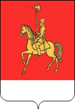  КАРАТУЗСКИЙ РАЙОННЫЙ СОВЕТ ДЕПУТАТОВРЕШЕНИЕ08.11.2022	                         с. Каратузское	                               №16-169О внесении изменений в решение Каратузского районного Совета депутатов от 27.09.2022 № 15-150 «О согласовании перечня имущества, подлежащего передаче из государственной собственности Красноярского края в муниципальную собственность Муниципального образования «Каратузский район» Красноярского края» В соответствии с Федеральным законом от 06.10.2003 № 131-ФЗ «Об общих принципах организации местного самоуправления в Российской Федерации», Законом Красноярского края от 05.06.2008 № 5-1732 «О порядке безвозмездной передачи в муниципальную собственность имущества, находящегося в государственной собственности края, и безвозмездного приема имущества, находящегося в муниципальной собственности, в государственную собственность края», обращения министерства образования Красноярского края от 17.08.2022 № 75-10378 «О передаче дополнительного оборудования в рамках реализации федерального проекта «Цифровая образовательная среда», руководствуясь Уставом Муниципального образования «Каратузский район» Красноярского края, Каратузский районный Совет депутатов, РЕШИЛ:1. Внести изменения в приложение к решению Каратузского районного Совета депутатов от 27.09.2022 № 15-150 «О согласовании перечня имущества, подлежащего передаче из государственной собственности Красноярского края в муниципальную собственность Муниципального образования «Каратузский район» Красноярского края», изложив в новой редакции согласно приложению к настоящему решению.2. Контроль за исполнением настоящего решения возложить на постоянную депутатскую комиссию по законности и охране общественного порядка (А. В. Бондарь). 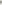 3.Решение вступает в силу в день, следующий за днем его официального опубликования в периодическом печатном издании «Вести Муниципального образования «Каратузский район».И.о. председателя районного                                    Глава района Совета депутатов       ____________М.А. Фатюшина                            ___________К.А. ТюнинПриложение  к  решению Каратузского районного Совета депутатовот 08.11.2022 №16-169Перечень краевого имущества, подлежащего передаче в муниципальную собственность Муниципального образования «Каратузский район» Красноярского краяИ.о. председателя районного                                    Глава района Совета депутатов       ____________М.А. Фатюшина                             ___________К.А. Тюнин№ п/пНаименованиеКоличество шт.Цена, руб.Балансовая стоимость, руб.1Ноутбук Aguarius CMP NS685U R111247 908.30574 899,602Мышь ExeGate Professional Standard Laser SL-906612589,007 068.00